
تقرير حولأنشطة مديرية التخطيط لجهة مراكش-أسفيبمراكش لسنة 2017سنــــة 2017الفهرستقديم:أحدثت المديرية الجهوية لقطاع التوقعات الاقتصادية و التخطيط بتاريخ 19 غشت 1975، و قد عرفت طوال هذه الفترة الممتدة ما بين إنشائها و سنة 2017 عدة تغيرات و تطورات، تصب كلها في دعم و تقوية الدور المنوط بها، سواء على مستوى الاختصاصات و الهيكلة أو على مستوى الموارد البشرية .و تحمل حاليا اسم المديرية الجهوية للتخطيط لجهة مراكش-آسفي بمراكش،يشرف عليها مدير جهوي و تضم أربع مصالح ، إضافة إلى مديرية إقليمية بمدينة آسفي تضم هي الأخرى ثلاث مصالح.مهام المديرية الجهوية للتخطيط بمراكش	يعهد إلى المديرية الجهوية للتخطيط بمراكش التابعة للمندوبية السامية للتخطيط، في حدود نفوذها الترابي. القيام بالمهام التالية:انجاز البحوث الإحصائية وكل العمليات الرامية إلى جمع المعلومات في ميادين الإحصاء والعمل على استغلال نتائجها،إعداد النشرة الإحصائية والمنوغرافيات الجهوية والإقليمية والعمل على إصدارها وتوزيعها،انجاز الدراسات ذات الطابع الاقتصادي والاجتماعي والديمغرافي من أجل المساهمة في التنمية الجهوية والمحلية،المساهمة، بتعاون مع السلطات الجهوية والإقليمية والملية المختصة والمصالح اللاممركزة لمختلف القطاعات الوزارية المعنية، في إعداد برامج التنمية الجهوية والإقليمية والمحلية والقطاعية العمل على تتبعها وتقييمها،رصد الظرفية الاقتصادية بما فيها سوق الشغل ووضعية التضخم والأسعار والعمل على تتبعها وتحليلها،جمع الوثائق والمعلومات المتعلقة بالتنمية الاقتصادية والاجتماعية على المستوى الجهوي والعمل على تحليلها ونشرها وضمان اليقظة المعلوماتية.المساهمة في تهيئ الحسابات الجهوية والحسابات التابعة،تدبير الموارد البرية والمالية وصيانة البنايات الإدارية، وذلك في حدود الصلاحيات المفوضة لها في هذا الإطار.	وتضم المديرية الجهوية للتخطيط بمراكش، مقر المديرية الجهوية، والمصالح التالية:مصلحة الإحصائيات والحسابات الجهوية؛مصلحة الدراسات والتخطيط؛مصلحة التوثيق وتدبير المعلومات؛مصلحة الموارد البشرية والشؤون العامة.مهام المديرية الإقليمية للتخطيط بأسفي	وتتولى هذه المديرية في حدود نفوذها الترابي، القيام بالمهام التالية:السهر على انجاز وتتبع البحوث الإحصائية التي تنجز بصفة دائمة أو دورية أو ظرفية،تحصيل المعطيات الإحصائية الإقليمية المتعلقة بمختلف القطاعات،المساهمة في انجاز الدراسات ذات الطابع الاقتصادي والاجتماعي والديمغرافي التي تقوم بها المديرية الجهوية،تمثيل المديرية الجهوية والمشاركة في مختلف الاجتماعات والأنشطة ذات الصلة بمجال اختصاصها والتي تنظم على الصعيدين الإقليمي والمحلي،تدبير الوسائل المالية والبشرية الموضوعة رهن إشارتها.تضم المديرية الإقليمية للتخطيط بأسفي:مصلحة الإحصائيات؛مصلحة الدراسات والتخطيط؛مصلحة تدبير الوسائل.الهيكل التنظيمي للمديريةالموارد البشرية للمديرية الجهوية للتخطيطمراكشالموارد البشرية للمديرية الجهوية للتخطيطآسفي الإحصائيـــات والحسابات الجهويةالبحث الوطني حول التشغيلالأهداف الرئيسية للبحث:تحديد حجم وخاصيات السكان النشيطين الديمغرافية والثقافية بمختلف مكوناتهم (النشاط ،الشغل، البطالة والشغل الناقص)؛قياس مستوى استفادة السكان من الخدمات الاجتماعية الأساسية (التمدرس ومحو الأمية، الماء، الكهرباء، الصرف الصحي، ألخ.)دورية و مجال البحث:بحث دائم يشمل مجموع التراب الوطني مع تمثيلية لكلي الوسطين الحضري والقروي بمختلف جهات المملكة.الإطار المفاهيمي المستعمل:كل المفاهيم والتعاريف والتصنيفات المستعملة مطابقة لتوصيات المكتب الدولي للشغل BIT)).عينة البحث:ممثلة لمختلف الفئات الاجتماعية و جهات المملكة. و قد تم سحب هذه العينة من العينة الرئيسية المنجزة بالاعتماد على معطيات الإحصاء العام للسكان و السكنى.تهم سنويا قرابة 90000 أسرة، 30000 منها بالوسط القروي على الصعيد الوطني.تجميع و معالجة المعطيات:يتم البحث عن طريق الاستجواب المباشر للمبحوثين. و تتم عملية تجميع المعطيات على مدار السنة.انطلاقا من سنة 2007، شرع في استعمال نظام لتجميع المعطيات يعتمد على الحاسوب (CAPI)). و هذه التقنية تمكن من دمج عمليتي تجميع و استغلال المغطيات بحيث تمكن من:تحسين آجال نشر النتائج،ترشيد استعمال الإمكانيات البشرية و المادية،تدبير أحسن للأعمال الميدانية.الفريق المكلف بالبحث:يتكون الفريق التقني الموكول له انجاز البحث من مشرف و  5 مراقبين (واحد باسفي) و 10 باحثين (اثنان باسفي) وضع رهن إشارتهم 5 سيارات.نشر النتائج:النتائج الأولية الفصلية: 10 ماي، 10 غشت، 10 نونبر و 10 فبرايرالنتائج الفصلية المفصلة: 30 يونيو، 30 شتنبر، 30 دجنبر و30 مارس،النتائج الأولية السنوية: 10 فبراير من السنة المواليةالتقرير الأولي للنتائج السنوية: 30 مارس من السنة الموالية،التقرير المفصل للنتائج السنوية: 30 يونيو من السنة الموالية.ظروف الإنجاز:يتم نـظـام تجميع معطيات البحث باستعمال الحاسوب (CAPI).ولقد تمت المراحل المتعلقة بالمنهجية و البرمجة المعلوماتية خلال سنة 2017. وهم البحث الأسر العادية القاطنة بالوسطين الحضري والقروي.	وخلال هذه السنة، ثم بحث 11138  أسرة بجهة مراكش-آسفي، حيث بلغت الأسر القاطنة بالوسط  القروي حوالي 5686 أسرة. وفيما يلي التوزيع الجغرافي للعناقيد المعنية بالبحث حسب الـوسط، أقـاليـم و عمالـة الجهة:التوزيع الجغرافي للوحدات الأولية المعنية بالبحث حسب الـوسط، أقـاليـم و عمالـة الجهة خلال سنة 2017		وتقوم الفرق بالإنجاز الميداني، من خلاله زيارة و استجواب الأسر المسحوبة ضمن العينة، خلال برنامج شهري. وفي هذا الصدد، يبين الجدول التالي توزيع الأسر المبحوثة حسب الوسط وأقاليم وعمالة الجهة:توزيع الأسر المبحوثة حسب العمالات والأقاليم ووسط الإقامة - 2017توزيع الأسر المبحوثة خلال سنة 2017 حسب الوسط  و الشهورالبحث الوطني حول الظرفية لدى الأسرتنجز المديرية الجهوية للتخطيط لمراكش-آسفي ، كل ثلاثة أشهر، البحث حول الظرفية لدى الأسر و ذلك منذ أكتوبر 2007.الفريق المكلف بالبحث:ولانجاز هذه العملية تمت تعبئة فريق مكون من مشرف و3 باحثين (باحث باسفي) بالإضافة إلى سائقين وسيارتين (سيارة باسفي).الأهداف الرئيسية للبحث:تقييم التطورات السابقة و المرتقبة لمختلف مؤشرات الظرفية حسب تصور الأسر،استطلاع رأي الأسر حول محيطها الاقتصادي و وضعيتها المالية،دراسة سلوك و نوايا الأسر بخصوص الشراء و الاستثمار،تقييم تصور لجودة الخدمات الاجتماعية و الإدارية و كذا لوضعية حقوق الإنسان و البيئة.منهجية البحث :ينجز البحث فصليا لدى عينة مكونة من حوالي 3000 أسرة تمثل مختلف الفئات السوسيو-اقتصادية للجهة.وشهدت سنة 2017 ادخال تقنية جمع المعطيات بالحاسوب CAPI .وتتوزع عينة الأسر المعنية بالبحث خلال سنة 2017 ، بجهة مراكش-آسفي، حسب الوسط والعمالة وأقاليم الجهة كالتالي:وتتوزع الوحدات المعنية بالبحث (18 أسرة في كل وحدة) خلال سنة 2017 حسب الفصول كالتالي:النتائج:تنشر نتائج البحث لفصل معين بعد شهر و 5 أيام من نهاية الفصل المعني على شكل مذكرة إخبارية تبين "مؤشر ثقة الأسر المغربية" و تطور مؤشرات أخرى للظرفية. و هي قابلة للتحميل على الرابط التالي: http:/www.hcp.ma/ICM_r19.htmlبحوث الانتاج والظرفية لدى المقاولاتالظرفية لدى المقاولاتالأهداف الرئيسية للبحث:الإحاطة بمناحي الظرفية المتعلقة بالمنجزات الحديثة العهد و التوقعات على المدى القصير، و ذلك من خلال استقصاء آراء عينة من أرباب المقاولات المعنية بالبحث.وضع رهن إشارة مختلف مستعملي الإحصائيات الظرفية، معطيات محينة من شأنها الاستجابة لحاجياتهم من أجل القيام بتحليل و تتبع تطور الظرفية الاقتصادية.الفريق المكلف بالبحث:	يتكون الفريق المكلف بالبحث من 4 باحثين وباحثات وضع رهن إشارتهن سيارتين  و سائقين.مجال البحث:	وتشمل بحوث الظرفية مجموع التراب الوطني و تهم عينة تمثل جميع المقولات المنظمة التي تزاول أنشطتها بقطاعات الصناعة التحويلية و الطاقة و المعدن و كذلك البناء و الأشغال العمومية. و بداية من الفصل الثاني لسنة 2015، عرفت منظومة هذه البحوث تجديدا مهما يتمثل بالأساس، في توسيع مجال تغطيتها ليشمل المقاولات العاملة في قطاعي التجارة و الخدمات و اعتماد التصنيف الجديد للأنشطة الاقتصادية (NMA 2010) في تجميع المعطيات.استمارات البحث:المواضيع التي تتناولها هذه الاستمارات هي:تطور إنتاج و نشاط المقاولة،التزويد بالمواد الأولية،استعمال قدرة الإنتاج،الاستثمارات،أثمنة المبيعات،الوضعية المالية،حالة دفتر الطلبات،التشغيل،المناخ الاقتصادي.للمزيد من المعلومات :تنشر نتائج بحوث الظرفية لدى المقاولات قبل نهاية الفصل موضوع أشغال تجميع المغطيات بالميدان و يمكن الاطلاع عليها في الموقع الإلكتروني للمندوبية السامية للتخطيط: http://:www.hcp.maالبحث حول الإنتاج لدى المقاولاتأهـداف البحث - حساب الرقم الاستدلالي للإنتاج الصناعي والطاقي والمعدني، والذي يمكن من تقدير مختلف المجاميع المتعلقة بالمحاسبة الوطنية؛- معرفة الظرفية الاقتصادية.   ويهم البحث حول الإنتاج مجموعة من المقاولات على صعيد الجهة، يتم تجميع المعطيات من خلال استجاب مباشر حول الإنتاج المتعلق بشهرين سواء من ناحية القيمة أو الكمية ، وبعد ملء الاستمارات يتم ترتيبها وإرسالها إلى مديرية الإحصاء.البحوث السنوية لدى المقاولاتفي إطار تتبع التطور الاقتصادي والاجتماعي الذي تعرفه بلادنا، وبغية الحصول على المعلومات الأساسية لإغناء القاعدة المعلوماتية الإحصائية الوطنية، تقوم المندوبية السامية للتخطيط سنويا بانجاز البحث الوطني حول المقاولات لدى مجموعة من الوحدات النشيطة بقطاعات الصيد البحري، والطاقة والمعادن، والبناء والتجارة والخدمات على صعيد جهات المملكة. أهداف البحث:ويهدف هذا البحث بالأساس إلى:تقييم المجاميع والمؤشرات الاقتصادية لقطاعات البناء والأشغال العمومية، التجارة والخدمات والصيد البحري والطاقة والمعادن (رقم الأعمال، الإنتاج، القيمة المضافة، التشغيل، الأجور ،الاستثمار...)،التتبع المستمر والمنتظم لهذه المؤشرات، إعداد مصادر المعلومات لمستعملي هذا النوع من المعطيات، تحيين جذاذات المقاولات وتطورها،وضع رهن اشارة مختلف الفاعلين الاقتصاديين، مصدر دقيق للمعلومات يمكن القيام بتحليل دقيق ومفصل للقطاعات المستهدفة،استمارات البحث:المواضيع التي تتناولها هذه الاستمارات هي:تحديد هوية وخصائص المقاولة،وأهم مؤشرات المقاولة،واستهلاك الطاقة،والتشغيل،والاستثمار،واستعمال تكنولوجيا المعلومات والاتصالات (NTIC)،والبيئة.إنجاز البحث:ولتعبئة الوثائق المعدة لهذا الغرض، تمت تعبئة فريق إحصائي تابع للمديرية الجهوية لمراكش-آسفي مكون من:مشرف واحد،و10 باحثين،و05 سيارات،و05 سائقين.وتمت العملية بزيارة للوحدات المعنية بالبحث والمنتمية لتراب جهة مراكش آسفي،ابتداء من أوائل شهر نونبر 2017.مجال البحث:	تشمل البحوث السنوية كل التراب الوطني وتنجز لدى عينة من المقاولات تمثل جميع المقاولات المنظمة التي يندرج نشاطها الاقتصاد ضمن القطاعات التي تستهدفها هذه البحوث. وأنجز البحث هذه السنة حول عينة مكونة من 7500 مقاولة موزعة على صعيد 12 جهة منها 808 مقاولة على صعيد جهة مراكش- أسفي (11.77%). وقد بلغت نسبة الانجاز الميداني حوالي 65.5% .توزيع العينة حسب القطاع وحسب الباحثويشكل قطاع الخدمات نسبة 64.23% محتلا بذلك المرتبة الاولى متبوعا بقطاع البناء بنسبة 14.73% ثم التجارة بنسبة 13.74%،ويوضح الجدول اسفله توزيع العينة حسب القطاع والعمالة والاقاليم بالجهة. البحوث حول الأثمــانالبحث حول الأثمـان عند الاستهلاك: حل الرقم الاستدلالي للأثمان عند الاستهلاك (أساس 2006) محل الرقم الاستدلالي لتكلفة المعيشة (أساس 1989) بعد نشر المرسوم المنظم له في الجريدة الرسمية رقم 5790 بتاريخ 26 نونبر 2009.ويقيس الرقم الاستدلالي الجديد التطور المتوسط للأثمان بالتقسيط بالنسبة لمجموع الساكنة الحضرية ب 17 مدينة. حيث تم توسيع مجال البحث حول الأثمان ليغطي 6 مدن جديدة (إلى جانب الدار البيضاء، الرباط، فاس، القنيطرة، أكادير، مراكش، وجدة، تطوان، مكناس، طنجة والعيون) وهي: الحسيمة، سطات، بني ملال، آسفي،الداخلة وكلميم.وبالإضافة إلى توسيع المجال الجغرافي والساكنة المرجعية، فإن الرقم الاستدلالي للأثمان عند الاستهلاك أتى بإصلاحات منهجية رئيسية تخص اعتماد مسمية جديدة لتصنيف السلع والخدمات حسب مسمية وظائف الاستهلاك الفردي ((COICOP) والتي اعتمدتها لجنة الإحصاء التابعة للأمم المتحدة. كما تم تحيين السلة المرجعية للرقم الاستدلالي للأثمان عند الاستهلاك لتأخذ بعين الاعتبار التغيرات الحاصلة في عادات الاستهلاك لدى الأسر المغربية. إذ تضم السلة الجديدة 478 مادة (مقابل 385 في الرقم الاستدلالي لتكلفة المعيشة). بالإضافة لذلك فقد تم إدخال تحسينات منهجية هامة على البحث حول الكراء تهم قاعدة المعاينة وحجم العينة.تجمع المعطيات الخاصة بالأسعار عن طريق الاتصال المباشر بنقط البيع. وقد تم توسيع حقل البحث ليشمل المحلات التجارية الكبرى إلى جانب محلات البيع بالتقسيط. وتتم هذه العملية بصفة دورية ومنتظمة تختلف حسب نوعية المواد: مواد تسجل أسعارها 4 مرات في الشهر، مواد تسجل أسعارها مرتين في الشهر، مواد تسجل أسعارها مرة واحدة في الشهر، مواد تسجل أسعارها مرة كل ثلاثة أشهر.وتتم معاينة الأثمان لهذه المواد بمدينة مراكش لدى عينة من الباعة موزعة على أربع مناطق حضرية (سيدي يوسف بن علي، مراكش المدينة، دوار العسكر، و الداوديات ـ جليز( ومرجان .وعلى صعيد اقليم اسفي، تتم معاينة الاثمان بالمنطقة 1 (شارع الرباط-الحي الصناعي-شارع كنيدي) والمنطقة 2 باب الشعبة            بياضة  والمنطقة 3 (بلاطو- عزيب الدرعي) والمنطقة 4 ( الكورس - كاوكي النوايل).وتقوم المديرية شهريا برصد لحالة تطور الرقم الاستدلالي للأثمان عند الاستهلاك و ذلك بإنجاز تقرير يبين التغيرات الحاصلة في هذا المؤشر على المستوى الوطني و حسب المدن مع إعطاء تفاصيل بالنسبة لمدينة مراكش. و يتم تزويد ولاية جهة مراكش اسفي وبعض المستعملين الاخرين  بهذا التقرير كل شهر اضافة الى نشره بالموقع الرسمي للمديرية.البحث حول الأثمان بالجملة (الرقم الاستدلالي لأثمان الجملة)	يهدف البحث حول الأثمان بالجملة إلى تتبع أثمان الجملة للمواد النهائية الفلاحية والصناعية المعروضة في الأسواق الداخلية حيث تتمثل هذه المواد في 231 مادة ( 77 مادة فلاحية و154 صناعية) يرجع أساس رقمها الاستدلالي لسنة 1977.ويمتد ميدان البحث بالإضافة لولاية الدار البيضاء إلى ثمان مدن أخرى هي أكادير، مراكش، الرباط، القنيطرة، تطوان، مكناس، فاس ووجدة. وقد تم توقف حسابه لأنه يشكل استعمالا مزدوجا مع الرقم الاستدلالي للأثمان عند الإنتاج الصناعي والطاقي والمعدني خاصة بالنسبة للمواد الصناعية. لذلك فإن حساب الرقم الاستدلالي لأثمان الجملة يقتصر حاليا على المواد الفلاحية وذلك حسب الطلب.البحوث حول الإنتاج الصناعي والظرفية لدى المقاولات:خلال سنة 2017، تمت إعادة هيكلة البحث الوطني حول الأثمان بالتقسيط ليحل الرقم الاستدلالي للأثمان عند الاستهلاك (أساس 2017) مستقبلا محل الرقم الحالي (أساس 2006). و قد همت الأعمال إلى جانب البحث الاعتيادي:تجديد نقط البيع،تغيير عينة البحث حول الكراء،تغيير المواد و توسيع النوعيات التي يتم تتبع أثمانها،تكوين قاعدة المواد و النوعيات و أيضا نقط البيع.وقد تم إعداد و إصدار تقرير عن كل شهر في الموضوع وتقرير سنوي مفصل طيلة سنة 2017.الإحصـائيـات الناتجة عن أنشطة المصالح والهيآتإحصائيات رخـص البنـاء:تدخل إحصائيات رخص البناء في إطار البحوث المستمرة التي تقوم بإنجازها المديرية عن طريق جمع معطيات شهرية حول رخص البناء المسلمة من طرف البلديات والمقاطعات التابعة لعمالة وأقاليم الجهة.  وتهدف هذه العملية إلى:استغلال معطيات رخص البناء في المحاسبة القومية،تتبع تطور حركة البناء بالوسط الحضري.وبعد مراقبة وفرز أولي لهذه المعطيات، يتم استغلالها معلوماتيا على صعيد المديرية الجهوية لمراكش والمديرية الاقليمية لاسفيي، لترسل بعد ذلك لمديرية الإحصاء بالرباط قصد المراقبة والنشر. وقد توصلت المديرية بما مجموعه 3291 رخصة بناء خلال سنة 2017.وخلال سنة 2017، وصل عدد رخص البناء التي خضعت لعمليات المراقبة والترميز والتحصيل إلى 1213 بإقليم آسفي، و159 بإقليم اليوسفية. الجدول أسفله يوضح توزيع رخص البناء التي توصلت بها المديرية حسب البلديات والأقاليم. توزيع رخص البناء حسب البلديات والأقاليم وعلى مستوى التدريب، شهدت سنة 2017 الاشراف والتأطير ل 10 طلبة متدربين من مختلف تخصصات و مستويات المعهد الوطني للإحصاء والاقتصاد التطبيقي، و 3 طلبة متدربين من تخصصات و مستويات مختلفة من مدرسة علوم الإعلام.الدراسات والتخطيط والتنمية الجهوية على مستوى الدراسات والتخطيط المرتبطين بالتنمية الجهوية، ساهمت المديرية في ابداء ارائها وملاحظاتها واقتراحاتها حول مجموعة من الدراسات حول : -إعداد مخطط المرور والتنقل بمدينة قلعة السراغنة: المرحلة الأولى والمرحلة الثانيةفي إطار الصفقة رقم 16/2016 عهدت الوكالة الحضرية لقلعة السراغنة ل« GroupementNOVEC – JLR Conseil »  إعداد مخطط المرور و النقل (PDCT)  لمدينة قلعة السراغنة. وقد ابدت المديرية ملاحظاتها في الموضوع منهجية انجاز الدراسة و منهجية مقارنة المعطيات المحصلة والمعطيات المنجزة من طرف المندوبية السامية للتخطيط. وارتكزت الملاحظات على :أن البحوث المزمع انجازها في هذا المجال يجب أن تخضع لطرق علمية حسب المعايير المعمول بها كي تكتسب نتائجها المصداقية والموضوعية،وأن طريقة سحب العينة لدى الأسر والمعتمدة أساسا على التقسيم حسب مناطق المراقبة بالإحصاء العام للسكان والسكنى لا تضمن الحصول على نتائج متجانسة بالشكل المرغوب فيه،عدد الأسر المختارة على صعيد الثماني مناطق لتحليل المرور الطرقي والنقل يجب أن يكون متناسب وحجم كل منطقة لضمان التمثيلية الإحصائية،وأن نتائج البحث لدى الأسر سيكون أفضل لو تم تحليلها حسب سلوك التنقل وحركية مرور الساكنة لكل منطقة.	كما شاركت المديرية الجهوية للتخطيط في اشغال الاجتماع المنعقد يوم الأربعاء 5 ابريل 2017 بمقر الوكالة الحضرية لقلعة السراغنة بناء على هذه الملاحظات.وتدعيما لمشاركتها تبعا لاختصاصاتها وخاصة في مجال التخطيط والتنمية الجهوية والاقليمية والمحلية، شاركت على عدة مستويات مع:الجماعات الترابية :	نظرا لأهمية برامج التنمية الجهوية والاقليمية وبرامج عمل الجماعات الترابية للجهة في تحديد  بلورة المشاريع التنموية المقرر انجازها أو المساهمة فيها على مستوى عمالة وأقاليم الجهة ،واعتبارا لهذه المخططات والبرامج التي تتطلب تشخيصا لحاجيات و إمكانات الأقاليم و تحديدا لأولوياتها، و تقسيما لمواردها و نفقاتها التقديرية الخاصة أخذا بعين الاعتبار مقاربة النوع، ساهمت المديرية الجهوية بالمعطيات والوثائق  والمعطيات المتوفرة لديها بغية تفعيل و تجويد العمل الجماعي وفق مقاربة تشاركية من خلال :اللقاء التواصلي ليوم 10 يوليوز 2017 بمقر عمالة الرحامنة تحت الرئاسة الفعلية للسيد عامل الإقليم؛اجتماع اللجنة التقنية الإقليمية للبحث والمصالحة على مستوى عمالة إقليم الرحامنة يوم 25 أكتوبر 2017 بدعوة من السيد عامل الإقليم وذلك للنظر في نزاع شغل جماعي بين شركة سوماصيل وعمال الحراسة بمرافق التعليم بإقليم الرحامنة؛طبقا لمقتضيات القانون التنظيمي رقم 14-111 المتعلق بالجهات و الصادر بتنفيذه الظهير الشريف رقم 83-15-1- بتاريخ 20 رمضان 1436 الموافق ل7 يوليوز 2015 تشارك المديرية في أشغال الجلسة الثانية للدورة العادية لشهر مارس 2017 لمجلس مراكش-أسفي يوم 13 مارس 2017 بالملحقة الإدارية للجهة بمدينة أسفي؛إعداد برنامج عمل المجلس الإقليمي للحوز؛في إطارالتهييئ لتنظيم النسخة الواحدة والستين للمؤتمر الدولي للإحصاء المزمع انعقاده من 16 الى 21 يوليوز 2017 شاركت المديرية في اشغال الاجتماع الخاص بالأمن والتنسيق والمنعقد يوم الاثنين 15 ماي 2017 بمقر ولاية مراكش؛انطلاق المخطط الجهوي لحماية البيئة بالجهة ومحاربة التغيرات المناخية وذلك يوم 04 ماي 2017 بمقر الولاية والمشاركة ايضا في الاجتماعات التقنية الموالية ايام 4 و5ماي 2017 بفندق رياض موكادور؛لقاء إخباري وتشاوري انعقد بمقر الجماعة الترابية تمكرت يوم 15 يونيو 2017 من أجل اتخاذ قرار إعداد برنامج عمل الجماعة الترابية تمكرت التنموي خلال مدة ست سنوات؛في إطار الزيارات التي يقوم بها السيد والي جهة مراكش-أسفي عامل عمالة مراكش للجماعات التابعة لعمالة مراكش سجلت المديرية حضورها لجلستي عمل ترأسها السيد الوالي:يوم 19 يناير 2017 بمقر جماعة مشور القصبة للاطلاع على برنامج عمل جماعة مشور القصبة،يوم الجمعة 20 يناير 2017 بمقر جماعة الأوداية للاطلاع على برامج عمل كل من جماعات الأوداية وايت إيموروأكفاي وسيد الزوين.المجتمع المدني:يوم تكويني وتحسيسي لفائدة المنتخبين بالجهة وجمعيات المجتمع المدني حول موضوع: «الكوارث المناخية" لجهة مراكش يوم الخميس 9 مارس 2017 بدار المنتخب الحي الشتوي. وقد تم تداول المواضيع الآتية:التعريف بالكوارث الطبيعية،التدبير الجماعي والفردي للكوارث،الفيضانات المحلية للجهة،إشكالية الفيضانات بمنطقة مراكش-أسفي في ظرفية التغيرات المناخية،الاحتباس الحراري وتأثيره على السواحل والبحار،مشروع تنمية مستجمعات المياه أوريكا.اللقاء التواصلي الذي نظمته جمعية دعم وحماية الطفولة بمدينة مراكش مع المصالح الخارجية والممثلة للهيئات الرسمية بمدينة مراكش حول تفعيل وحدة حماية الطفولة بمراكش يوم الثلاثاء 11 ابريل 2017 بمؤسسة الرعاية الاجتماعية دار الطفل باب اغمات بسيدي يوف بن علي. وذلك للتعريف بالوحدة وخلق آليات التنسيق فيما بينها بالإضافةإلى التعيين الرسمي لنقط ارتكازها.أشغال انطلاقة مشروع حول تضمين مخططات التنمية الجهوية لبعد الإعاقة المنجز في إطار برنامج دعم المجتمع المدني بالمغرب بشراكة بين ملتقى الجمعيات العاملة في مجال الإعاقة بالجهة وCOUNTERPART INTERNATIONAL وبدعم من وكالة التنمية الأمريكية  USAID وذلك يوم الثلاثاء 28 فبراير 2017 بفندق موكادور القصبة:كلمة ملتقى الجمعيات العاملة في مجال الإعاقة بالجهة،المداخلة 1: الجهوية المتقدمة أداة لتحقيق حكامة ترابية،المداخلة 2: حتمية مراعاة بعد الإعاقة في برامج التنمية الجهوية لضمان حكامة ترابية،المداخلة 3: تقديم مشروع "إدراج بعد الإعاقة في السياسات وبرامج التنمية الجهوية، ضمانة أساسية لاندماج شامل للأشخاص ذوي الإعاقة."المصالح الخارجية:في إطار الاستعدادات لتنظيم أشغال المجلس الإداري للأكاديمية برسم سنة 2017 تم عقد اجتماع لجنة تنسيق مع قطاع التكوين المهني يوم 23 مارس 2017 بمقر الأكاديمية وذلك لغرض:الوقوف على المثبطات والإكراهات وتشخيص الوضعية الراهنة،اقتراح برنامج عمل اللجنة،الخروج بتوصيات ترفع للمجلس الإداري.أشغال ملتقى احتضنه مقر الغرفة الجهوية للتجارة والصناعة والخدمات بمراكش تحت شعار: «الرهانات الإستراتيجية للعلاقات المغربية-الأفريقية، أي دور للفاعل الاقتصادي" وذلك يوم الجمعة 28 أبريل 2017. وقد تم تناول الموضوع من زوايا مختلفة:المحور الأول: الأبعاد الإستراتيجية للعلاقات المغربية-الأفريقية،السياسة الاقتصادية المغرب/أفريقيا جنوب الصحراء تبعا للزيارات الملكية وكذا لطلب اندماج المغرب بالمجموعة الاقتصادية لدول غرب أفريقيا،المغرب وأفريقيا في مواجهة تحديات أمنية مشتركة،الانتماء المغربي لأفريقيا بين الضرورة الاقتصادية والاختيار الثقافي،الدبلوماسية الموازية ورهانات التوجه المغربي نحو أفريقيا،المحور الثاني: العلاقات المغربية-الإفريقية: أي دور لفاعل الاقتصادي؟العلاقات التجارية بين المغرب ودول أفريقيا جنوب الصحراء: الحصيلة والرهانات المستقبليةالمقاولات الوطنية فاعل للتأثير على العلاقات المغربية الإفريقية،أي دور للمغرب في الاندماج والإقلاع الاقتصادي الأفريقي؟أشغال المجلس الإداري للأكاديمية الجهوية للتربية والتكوين لجهة مراكش آسفي يوم الثلاثاء 28 مارس 2017 بمقر الأكاديمية (وذلك تفعيلا لمقتضيات المادة الرابعة من القانون 07.00.1016 الصادر في 29 يونيو 2001 بتطبيقه):تنزيل الرؤية الاستراتيجية 2015-2030،تقديم الحصيلة الأولية لتنزيل وأجرأةالاستراتيجية 2015-2030،مشروع برنامج العمل المميز للأكاديمية برسم سنة 2017.حضور أشغال يوم دراسي موضوعه:"خصوصيات التنمية الترابية بالمناطق القروية الجبلية بالحوز، الشباب مدخلا" والجماعات المستهدفة بالمشروع هي: "للاتكركوست وسيدي بدهاج وأمزميز وأمغراس"، الجهة المنظمة للنشاط: 	رئاسة جامعة القاضي عياض بشراكة مع جمعيات المجتمع المدني وبدعم من المركز الوطني للبحث العلمي والتقني. الأهداف العامة:	تقوية البحث العلمي ومنحه صفة تعدد الاختصاصات وانجازه بشراكة مع المجتمع المدني والفاعلين المحليين، تحديدا الجماعات الترابية، وتوجيهه أكثر نحو تلبية الحاجيات المجالية للتنمية، الأهداف الخاصة:ويسعى هذا المشروع العملي إلى إنتاج المعرفة حول المجالات بمشاركة الفاعلين المحليين، والتي يمكن تعبئتها في إطار مسلسل التخطيط (التشخيص، الرؤية، المحاور الإستراتيجية، وبرنامج العمل)،وعلى مستوى الحكامة المحلية، فان المشروع يهدف إلى تقوية قدرات الفاعلين المحليين (الجماعة الترابية، المجتمع المدني، الجامعة...)محاور النقاش:	منهجية العمل،المخرجات الوثائقية للمشروع،المجال الجغرافي للمشروع،فرق البحث المعنية بهذا العمل.اجتماع مجلس إدارة وكالة الحوض المائي لتانسيفت برسم الدورة الثانية لسنة 2016 والمنعقد بمقر ولاية جهة مراكش أسفي يوم 01 فبراير 2017 وذلك من أجل:المصادقة على مخضر الاجتماع المنعقد 15 يوليوز 2016 بعمالة إقليم الحوز،تقديم انجاز البرنامج المالي 2016،تقديم مشروع برنامج عمل الوكالة برسم سنة 2017،تقديم الحالة الهيدرولوجية بالحوض،مداولات المجلس.مؤتمر حول:"مناخ الأعمال، رافعة لتنمية الاستثمار بجهة مراكش-أسفي":مخطط التنمية الجهوية: الخطوط التوجيهية،مخطط التنمية للجماعة: مدينة مراكش نموذجا،أية رافعات للتنمية الجهوية،رؤية الاتحاد العام لمقاولات المغرب (CGEM):"المقاولة في خدمة دينامية التنمية الترابية للجهة."برنامج عمل المركز الجهوي للاستثمار(CRI) مراكش أسفي.كما تلي المؤتمر توقيع اتفاقيات:اتفاقية شراكة وتعاون بين الاتحاد العام لمقاولات المغرب مراكش أسفي (CGEM) والمركز الجهوي للاستثمار(CRI) مراكش أسفي،مخطط ذكي بين الاتحاد العام لمقاولات المغرب مراكش أسفي (CGEM) ولجنة الدينامية الجهوية للاتحاد العام لمقاولات المغرب مراكش أسفي،لقاء مع العالم السوسيواقتصادي حول موضوع:"أمام قضية الاندماج المهني: جميعا من أجل أجوبة تشاورية وإبداعية بمحاذاة مع المعايير الدولية"،وذلك يوم الجمعة 17 فبراير 2017 بكلية العلوم السملالية. وقد كان اللقاء فرصة سانحة لانطلاق بحث حول "انتظارات واحتياجات عالم التشغيل من المهارات والكفاءات."الورش التشاوري للفاعلين الجهويين ليوم 19 اكتوبر في مقر المديرية الجهوية للبيئة بمراكش في إطار البرمجة الاستراتيجية الوطنية للمشاريع والممولة من طرف الرصيد الأخضر للطقس (fonds vert pour le climat fvc) بتعاون بين المملكة والرصيد الأخضر للطقس.بمناسبة اليوم العالمي للبيئة والذي تم إحياؤه هذه السنة باسم "تقريب الساكنة من البيئة" ساهمت المديرية الجهوية للتخطيط في مختلف الأشغال المبرمجة في هذا الإطار مع السيدة كاتبة الدولة لدى وزارة الطاقة والمعادن والتنمية المستدامة المكلفة بالتنمية المستدامة، وذلك يوم 7 يونيو 2017 لتقديم مشاريع التنمية المستدامة في الجهة، الانجازات وبرامج عمل المديرية الجهوية للتنمية المستدامة:الكلمة الافتتاحية:السيد والى جهة مراكش-اسفيالسيد رئيس المجلس الجهوي لمراكش-اسفيالسيد رئيس المجلس الإقليمي لمراكشالسيد رئيس جماعة مراكشالسيد رئيس جماعة المشور القصبةزيارة ميدانية لمشاريع التنمية المستدامة بالجهة:مركز فرز النفايات المنزلية لمدينة مراكش،محطة الغاز الحيوي (محطة التفريغ القديمة لمراكش)محطة الطاقة الشمسية لإعادة شحن الحافلات مع مستوى عال من الخدمة،محطة الكتبية للدراجات العادية.توزيع التجهيزات المعلوماتية والأدوات السمعية-البصرية من أجل الشباب بجهة مراكش-أسفي بدار الشباب عرصة المحاميد باب دكالة.اجتماع يوم 23 مارس 2017 بمقر الولاية لتقديم نظام المعلومات الترابي للجهة من طرف المرصد الوطني للتنمية البشريةONDH،وكذا الإدلاء بشروحات لتبيان أهميته وأهدافه وتطلعاته.حضور انطلاق الدراسة حول انجاز ميزانية الغازات الدفيئة، يوم 10 يناير 2017،وإعداد مخطط إقليمي لعمالة مراكش وذلك بشراكة مع منظمة محمد الخامس لحماية البيئة. وكذا حضور سلسلة من اللقاءات مع الفاعلين المحليين من أجل جمع المعلومات الضرورية لإنجاز هذه الدراسة.اجتماع يوم 10 يناير 2017 بمقر ولاية مراكش حيث قدم المرصد الوطني للتنمية البشرية ONDHمشروع نظام معلومات إقليمي متعلق بالتنمية البشرية لجهة مراكش-أسفي.التوثيق و تدبير المعلومات1.استقبال الباحثين:       بلغ عدد المستفيدين من الخدمات التي تسهر على انجازها مصلحة التوثيق وتدبير المعلومات، سنة 2017، 2864 باحثة و باحث، و للطلبة فيها حصة الأكبر بعدد يصل إلى 1554 مستفيدة و مستفيد و هو ما يفوق النصف. والجدول الموالي يعطي توزيع عدد المستفيدين حسب الفئة و الشهور من سنة 2017:2. التوزيــــــع:التوزيع و النشر هو مآل كل معلومة أو وثيقة تم اقتناؤها و معالجتها و تحليلها و/أو تحيينها. وبرسم سنة 2017 قامت المديرية الجهوية بمراكش بتوزيع ما يناهز 7702 وثيقة، الجدول الموالي يبين نوع الوثائق والجهة المستفيدة:ومصلحة التوثيق وتدبير المعلومات تتبنى كل أنواع التوزيع التي من شأنها تسهيل الولوج إلى المعطيات الإحصائية والحصول عليها من طرف جميع فئات المستعملين والمستفيدين من خدمات المصلحة؛ من إعارة وتصفح في عين المكان ونسخ على مختلف أوعية حفظ المعلومات وإرسال عن طريق البريد الالكتروني وعلى صفحات الفايس بوك.ولتوزيع أكثر فعاليــة وأسهل، تقوم المصلحــة بالتوجيه نحو مختلف مواقع المندوبيــة الساميــة للتخطيط والتعريف بها وتقديم محتوياتها ومهامها وكذا أهدافها.  http://www.hcp.ma/region-marrakechInitiative Tricontinentale AtlantiquePortail du HCPPortail du CNDINDHOMD ONUKiosque Publications HCPhttp://cnd.hcp.ma/Maraacid-11-Portails-de-veillehttp://cnd.hcp.ma/docexpo2016/https://sites.google.com/a/hcp.ma/objectifs-de-developpement-durable	3. انتاجات المديريةتشكل المعلومات الإحصائية قاعدة أساسية في إعداد البرامج والمخططات إضافة إلى دورها في اتخاذ القرارات من طرف المتدخلين الاقتصاديين والاجتماعيين وتدعيمها لسياسة اللامركزية والجهوية وعدم التركيز الإداري.من الإنجاز بالميدان والعد والتفريغ والدراسة والتحليل إلى إعداد النتائج والتقارير والطباعة والنشر والتوزيع:4. موقع المديرية الجهوية للتخطيط لجهة مراكش-أسفي  بمراكش :« http://www.hcp.ma/region-marrakech »التواصل الفعال و تحسين الصورة و زيادة الإنتاجية و تحسين القدرة على العمل و تجديد الرسالة، هذه كلها من ضمن الأسباب التي كانت وراء فكرة إعداد هذا الموقع للمديرية.تصميم و محتويات الموقع:و خلال سنة 2017، تم تطعيم الموقع بمختلف المعطيات التي تهم المديرية الجهوية أو/و تهم قطاع التخطيط و/أو تهم جهة مراكش-أسفي. و هو موقع للتواصل الإخباري والذي يهتم بمختلف أنشطة المديرية الجهوية المحلية والجهوية  (اجتماعات/ تظاهرات /ندوات /مهام / أيام دراسية... ). هذا من حيث المحتوى أما عن التصميم فقد تم خلال سنة 2017 تغيير رأسية الموقع تماشيا مع التسمية الجديدة للجهة وفق التقسيم الإداري الأخير لتتحول من:إلى :وفي إطار مهامها، تقوم مصلحة التوثيق وتدبير المعلومات، أيضا، بتأطير وتوجيه بعض القائمين على المكتبات والوحدات التوثيقية بالجهة في الإدارة العمومية وكذا الفاعلين من المجتمع المدني، حول بعض تقنيات معالجة الوثائق والترتيب والمكننة والحفظ بشكلها المنطقي والعلمي وحسب المعايير المعمول بها، مع مراعاة الخصوصية في أنواع الوثائق وخصوصية القطاع المعني ومختلف المستهدفين من الوافدين والمستفيدين والقائمين على الوحدة أنفسهم، وكذا ظروف العمل.5.النشرة الإحصائية:تشكل المعلومات الإحصائية قاعدة أساسية في إعداد البرامج والمخططات إضافة إلى دورها في اتخاذ القرارات من طرف المتدخلين الاقتصاديين والاجتماعيين وتدعيمها لسياسة اللامركزية والجهوية وعدم التركيز الإداري.وتدعيما لهذا الاتجاه تعمل المديرية الجهوية للتخطيط بجهة مراكشـ أسفي على تجميع وترتيب ونشر المعطيات التي يتم توفيرها من طرف المصالح الإقليمية والجهوية.وتقوم المديرية بإعداد النشرة اٌلإحصائية باللغتين العربية والفرنسية تلبية لرغبات المستعملين على صعيد المديرية لإنجاز دراسات اقتصادية واجتماعية من جهة وتزويد المصالح الخارجية بهذه الوثيقة كأساس مرجعي للوقوف على أهم المؤشرات الديمغرافية والسوسيوـ اقتصادية،وضعية القطاعات المنتجة، القطاعات الاجتماعية والتجهيزات الأساسية. وقامت المديرية بطبع الإصدارين 2014 و 2015 و الإصدار الخاص بسنة 2016 قيد الطبع. ملف حول المؤتمر الدولي للإحصاء في دورته الواحدة والستين والمنظم من 16 إلى 21 يوليوز 2017 بمراكـــش	تحت الرعاية السامية لصاحب الجلالة الملك محمد السادس نصره الله، استضافت المملكة المغربية، واستجابة لطلب المعهد الدولي للإحصاء، الدورة 61 للمؤتمر الدولي للإحصاء وذلك من 16 إلى 21 يوليوز 2017 بمراكش.	وأسس المعهد الدولي للإحصاء سنة 1885،وهو عبارة عن شبكة عالمية تضم بين أعضائها إحصائيين مرموقين على الصعيد العالمي والعديد من المؤسسات الإحصائية، الوطنية والدولية. وتمارس هذه المؤسسة، التي تتمتع منذ سنة 1949 بوضع استشاري لدى المجلس الاقتصادي والاجتماعي التابع للأمم المتحدة، تأثيرا مهما على المجتمع الإحصائي الدولي اعتبارا للمكانة العلمية التي تحظى بها الجمعيات السبعة المنضوية تحت لوائها، المتخصصة في مختلف مجالات الإحصاء ولاسيما الإحصاء الرياضي والاحتمالات والإحصاءات الرسمية ومنهجيات البحوث الإحصائية وكذلك إحصاءات المقاولة والتعليم والبيئة. ويشكل المؤتمر الدولي للإحصاء الذي ينعقد كل سنتين إحدى أنشطته الرئيسية.	وان اختيار المغرب، لاستضافة هذا المؤتمر الدولي الكبير يعكس مستوى الثقة التي تحظى بها بلادنا. ويعتبر مناسبة حقيقية لإبراز بلادنا كإحدى من الدول الرائدة في مجال الإحصاء على مستوى القارة الإفريقية والمنطقة العربية.	وكما أن اختيار مدينة مراكش لاستضافة الدورة 61 للمؤتمر العالمي للإحصاء بعد انصرام أقل من سنة على احتضانها للدورة ال 22 لمؤتمر الأطراف بشأن تغير المناخ (COP22)،لدليل على الإشعاع الدولي للمدينة الحمراء وقدرتها على استقبال وتنظيم تظاهرات من هذا الحجم.	والتأم خلال هذه الدورة 61 للمؤتمر حوالي 1795 مشارك من 120 بلد، ينتمون إلى المعاهد الإحصائية الوطنية والجامعات ومراكز البحث والجمعيات المهنية للإحصائيين ومؤسسات إقليمية ودولية، فضلا عن القطاع الخاص. وهو بذلك يوفر للمشاركين، لاسيما المنتمين للدول العربية والإفريقية، فرصة حقيقية لتبادل تجاربهم والممارسات الفضلى مع باقي المشاركين،وإبراز التقدم المحرز في مجال الإحصاء في هذه المناطق.	وكان برنامج المؤتمر حافلا ومتنوعا فقد شمل 152 جلسة للضيوف (498 مداخلة) و87 جلسة تتناول مواضيع خاصة (327 مداخلة) و65 جلسة للمداخلات الحرة (449 مداخلة) و30جلسة نقاش على شكل موائد مستديرة. 	أما المواضيع التي تم التطرق إليها خلال مختلف العروض التي تقدمت أثناء جلسات المؤتمر فتناولت أساسا التطورات الأخيرة التي عرفها مجال الإحصاء والتخصصات ذات الصلة (الاحتمالات وسحب العينات وتحليل المعطيات والمعلوميات، الخ.)،والإحصاءات الرسمية وتحديات تحديث المعطيات الإحصائية (الحكامة، الجودة، الخ.) والمناهج المبتكرة لتجميع واستغلال وتحليل ونشر المعطيات والابتكارات التكنولوجية واستخدامها في الأعمال الإحصائية وأخيرا ثورة المعطيات والتحديات التي تطرحها للمجتمع الإحصائي على المستوى الوطني والإقليمي والدولي.	كما نظمت المندوبية السامية للتخطيط، أيضا وبشراكة مع اللجنة الاقتصادية لإفريقيا (CEA) التابعة للأمم المتحدة، لقاء يضم المديرين العامين للأجهزة الوطنية للإحصاء بالدول الإفريقية. ويهدف هذا اللقاء،إلى إطلاق مبادرة التفكير والتحضير لتنظيم ندوة، سنة 2018 بالمغرب، حول موضوع "دور الإحصاء في مسلسل اندماج بإفريقيا". ويندرج هذا اللقاء في إطار دينامية الانفتاح الجديدة لبلدنا على محيطه الإفريقي وتقوية روابط التعاون في مختلف الميادين مع البلدان الإفريقية. وشارك في هذا اللقاء، إضافة إلى المديرين العامين بالمعاهد الوطنية للإحصاء، ممثلون عن مؤسسات دولية وجهوية معنية بهذا الموضوع ومنها على الخصوص لجنة الاتحاد الإفريقي والبنك الإفريقي للتنمية والمرصد الاقتصادي والإحصائي جنوب الصحراء والمجموعات الاقتصادية الإقليمية للإتحاد الإفريقي.	وعلى هامش أشغال المؤتمر نظمت عدة اجتماعات ملحقة. ويتعلق الأمر على الخصوص بندوة حول موضوع "تدريس الإحصائيات في قاعدة المعطيات الغنية العالمية"Teaching Statistics in a Data  Rich World   نظمتها الجمعية الدولية لتعليم الإحصائيات، وندوة أخرى حول الإدماج المالي نظمت بشراكة بين بنك المغرب ولجنة إيرفينغ فيشر،والندوة الأولى من نوعها حول "علوم المعطيات، الإحصاءات وعرضها" من طرف الجمعية الدولية للمعلوميات الإحصائية، والندوة السنوية ال27 حول المناخ والبيئة نظمها المجتمع الدولي لقياس البيئة ومجموعة البحث الإيطالية حول الإحصائيات التطبيقية المستخدمة في المشاكل البيئية، وأخيرا ندوة حول تقدير المجالات الصغيرة نظمتها المدرسة الوطنية للإحصاء وتحليل المعلومات ومركز البحث في الاقتصاد والإحصاء ومعهد لويس باشيلير.	كما تضمن البرنامج العلمي للمؤتمر تنظيم سلسل من ورشات التكوين، على شكل دورات قصيرة المدة،  لفائدة الإحصائيين الشباب من مختلف البلدان بهدف تعزيز قدراتهم في مجال الإحصاء وتطبيقاته.	ونظمت جامعة أكسفورد (مبادرة أكسفورد حول الفقر والتنمية البشرية)، بشراكة مع المندوبية السامية للتخطيط، المدرسة الصيفية حول موضوع تقنيات قياس الفقر متعدد الأبعاد وذلك من 3 إلى 15 يوليوز 2017،لفائدة 120 مشاركا ينتمون لما يزيد عن 50 بلدا.	كما نظمت مؤسسات دولية وإقليمية أخرى ورشات لتعزيز القدرات الإحصائية. ويتعلق الأمر ببرنامج التعاون الأورو-متوسطي الرابع في مجال الإحصاء (MEDSTAT IV)،الذي نظم ورشة عمل حول البحث الخاص بالهجرة الدولية في منطقة البحر الأبيض المتوسط، ​​والمعهد العربي للتدريب والبحوث الإحصائية (AITRS) حول الأدوات اللازمة لتأمين جودة الإحصائيات لفائدة الإحصائيين في العالم العربي.	كما استقبل رحاب المؤتمر عدة عروض من طرف مؤسسات وطنية ودولية عرضت أنشطتها للحضور. وتخلل المؤتمر الدولي للإحصاء أيضا برنامجا اجتماعيا غنيا ومتنوعا أتاح للمشاركين إمكانية اكتشاف تاريخ المغرب وثقافته وحسن ضيافته ومؤهلاته السياحية، إضافة إلى الأجواء المرحة لمدينة مراكش.	وقد شاركت المديرية الجهوية لمراكش في مجموعة من الأنشطة المتعلقة بالورشات والتنظيم وتخزين المعدات وتوزيعها. 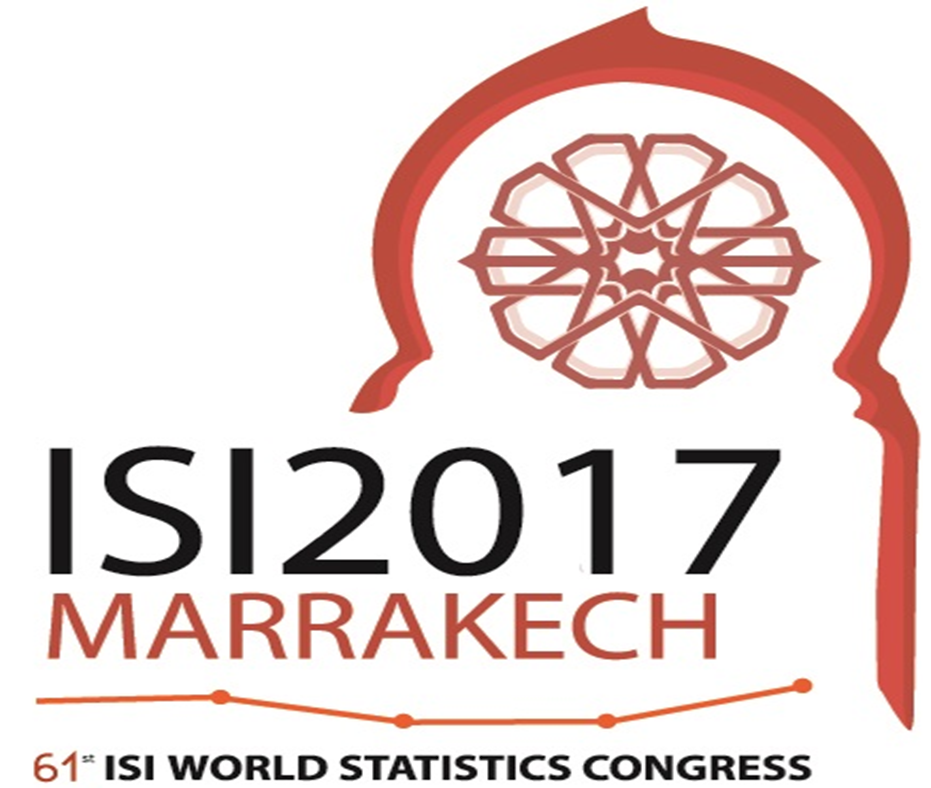 رقم المحورالمحور3تقديم5الهيكل التنظيمي والموارد البشرية 7الإحصائيـــات والحسابات الجهوية:البحث الوطني حول التشغيلالبحث الوطني حول الظرفية لدى الأسربحوث حول الانتاج والظرفية لدى المقاولاتالبحوث السنوية لدى المقاولاتالبحوث حول الأثمانإحصائيات حول رخص البناء بالجهة.17التخطيط والدراسات والتنمية الجهوية22التوثيق وتدبير المعلومات:النشرة الإحصائية،26الدورة 61 للمؤتمر الدولي للإحصاء:الإناث منهمعدد الموظفينالدرجة36مهندس رئيس ممتاز410مهندس رئيس من الدرجة الأولى12مهندس دولة ممتاز11مهندس دولة من الدرجة الأولى33متصرف من الدرجة الأولى11متصرف من الدرجة الثانية26تقني من الدرجة الأولى 11تقني من الدرجة الثانية34تقني من الدرجة الثالثة02تقني من الدرجة الرابعة02مساعد إداري من الدرجة الثانية314مساعد إداري من الدرجة الثالثة01مساعد تقني من الصنف الأول413مساعد تقني من الصنف الثالث2665المجموعالإناث منهمعدد الموظفينالدرجة--مهندس رئيس ممتاز13مهندس رئيس من الدرجة الأولى00مهندس دولة ممتاز00مهندس دولة من الدرجة الأولى22متصرف من الدرجة الأولى00متصرف من الدرجة الثانية00تقني من الدرجة الأولى 12تقني من الدرجة الثانية01تقني من الدرجة الثالثة00تقني من الدرجة الرابعة00مساعد إداري من الدرجة الثانية57مساعد إداري من الدرجة الثالثة00مساعد تقني من الصنف الأول04مساعد تقني من الصنف الثالث919المجموعالعمالة والأقاليمحضريقرويالمجموعمراكش14243185الحوز125668شيشاوة93645قلعة السراغنة204060الرحامنة142135الصويرة174158آسفي503686اليوسفية131427الجهة277287564المجموعالمجموعالمجموعقرويقرويقرويقرويحضريحضريحضريحضريالعمالة والأقاليمالعمالة والأقاليمالعمالة والأقاليم%العددالعدد%%العددالعدد%%العددالعددالعمالة والأقاليمالعمالة والأقاليمالعمالة والأقاليم32.483618361814.9014.9084784750.8350.8327712771مراكشمراكشمراكش12.191358135819.6619.66111811184.404.40240240الحوزالحوزالحوز7.8887887812.2812.286986983.303.30180180شيشاوةشيشاوةشيشاوة10.771200120014.0714.078008007.347.34400400قلعة السراغنةقلعة السراغنةقلعة السراغنة6.287007007.397.394204205.145.14280280الرحامنةالرحامنةالرحامنة10.181134113414.1214.128038036.076.07331331الصويرةالصويرةالصويرة15.381713171312.6612.6672072018.2118.21993993آسفيآسفيآسفي4.825375374.924.922802804.714.71257257اليوسفيةاليوسفيةاليوسفية100.001113811138100.00100.0056865686100.00100.0054525452الجــهــةالجــهــةالجــهــةالشهورعدد الأسر المبحوثةعدد الأسر المبحوثةعدد الأسر المبحوثةالشهورحضريقرويالمجموعيناير456480936فبراير480460940مارس457478935أبريل 460480940ماي454462916يونيو443480923يوليوز436480916غشت450467917شتنبر460480940أكتوبر460463923نونبر460476936دجنبر436480916المجموع5452568611138العمالة والأقاليمحضريقرويالمجموع%الحــوز01091011,24شـيـشـاوة0305088,99قلعة السراغنة03071011,24الصـويـرة0205077,87مراكـش27073438,20الرحامنة0203055,62اسفي07041112,36اليوسفية0202044,49الجهة474249100,00الفترةالوسط الحضريالوسط القرويالمجموعالثلاثي الأول131013الثلاثي الأول10919الثلاثي الأول121123الثلاثي الأول121224المجموع474289العمالة/الاقليمعدد المقاولات%الحوز80,99شيشاوة40,50قلعة السراغنة182,23الصويرة455,57مراكش63077,97الرحامنة50,62اسفي9211,39اليوسفية60,74الجهة808100,00المجموعالصيد البحريالمعادنالطاقةالبيئةالبناءالتجارةالخدمات80000116الحوز40000013شيشاوة180000459قلعة السراغنة45100224225الصويرة630011839287429مراكش50003011الرحامنة9212440171441اسفي60000105اليوسفية8082215148119111519الجهة100,002,721,861,730,9914,7313,7464,23ينايرفبرايرمارسابريلماييونيويوليوزغشتشتنبراكتوبرنونبردجنبرالمجموعبن جرير535917605637783246633635572سيدي بوعثمان69621639281255قلعة السراغنة213359562236474030433340460العطاوية38181615842324824421203س.رحال-3----------3تملالت17201912121168791011142الصويرة2717162124414121116116179مشور قصبة57356176291191099المنارة443727183349292622316445425جليز15143118851589231617179مراكش المدينة1317147716741371النخيل133120321210161511342340257سيبع2071225103022425261516212شيشاوة8610612127713251719142ايمنتنوت11225115683254688ايت أورير1317232818912161352030204المجموع2923032813232342272682362353272643013291البلديـاترخـص البنـاءإقليم آسفـي1213آسفي1107سبت جزولة72جمعة سحيم34إقليم اليوسفيـة159اليوسفية114الشماعية45المجمــوع1372الشهـــورطالـــبمـــدرسإداريعمل حــرالمجمـــوعينايــر120422846236فبرايــر136383649259مارس150294134254أبريــل163404541289مايــو99343438205يونيــو86243837185يوليو95123536178غشت28412751شتنبر88395223202أكتوبر192456036333نونبر221394938347دجنبر176555341325المجمــوع15544014834262864الطلبة و الباحثونالمستثمرونالمصالح الخارجيةالمجتمع المدنيالمجمــوعمعطيات منوغرافية112995320581602النشرات15388250161652الدراسات530170-120820الدوريات-3018663279نسخ على الأقراص 3699633658859التوزيع عبر البريد الإلكتروني2925821932903490المجمــوع510656112857507702نوع العمليةعنوان الوثيقةنوع وعاء الوثيقة ومجموع النسختجميع المعلومات والإعداد والطباعة و النشر و الوزيعالخصائص الديمغرافية  والسوسيو-اقتصادية لجهة مراكش أسفي و لعمالة مراكش و للجماعات الترابية التابعة لهذه الأخيرة50 نسخةتجميع المعلومات والإعداد والطباعة و النشر و الوزيعالبنية الإحصائية لجهة مراكش-أسفي للقطاعات التالية:التعليمالصحةالصناعةالسياحةالصناعة التقليديةالمعادنالطاقةالبيئة50 نسخةتجميع المعلومات والإعداد والطباعة و النشر و الوزيعالنشرة الإحصائية السنوية لجهة مراكش-أسفي 201450 نسخةتجميع المعلومات والإعداد والطباعة و النشر و الوزيعالنشرة الإحصائية السنوية لجهة مراكش-أسفي 201550 نسخةتجميع المعلومات والإعداد والطباعة و النشر و الوزيعالنشرة الإحصائية السنوية لجهة مراكش-أسفي 201650 نسخةجرد رصيد الخزانة (العملية مستمرة):تحيين دليل الخزانةقيد الإعدادجرد أرشيف المديرية (العملية تستلزم بعض الإصلاحات في البناية و التي تسببت في تلف بعض الوثائق و فرضت جمع المتبقي منها في مرآب السيارات)إعداد دليل للأرشيفقيد الإعدادالجرد والإعداد والتوزيعلوائح مقتنيات الخزانة خلال سنة2017نسخة الكترونيةتجميع المعلومات و وضعيات ونسب انجاز العمليات والبحوث لدى مصالح و خلايا المديرية  وكذا الإعداد والتوزيعتقرير حول أنشطة المديرية الجهوية للتخطيط لجهة مراكش-أسفي برسم سنة 2017نسخة الكترونيةالإنجاز والتجميع في الميدان والتحليل والإعداد والنشرتطور الرقم الاستدلالي للأثمان عند الاستهلاك بمدينة مراكـش مابين شهري دجنبر 2016 ويناير 2017نسخة الكترونيةالإنجاز والتجميع في الميدان والتحليل والإعداد والنشرتطور الرقم الاستدلالي للأثمان عندا لاستهلاك بمدينة مراكش مابين شهري يناير وفبراير 2017نسخة الكترونيةالإنجاز والتجميع في الميدان والتحليل والإعداد والنشرتطور الرقم الاستدلالي للأثمان عند الاستهلاك بمدينة مراكـش مابين شهري فبراير ومارس 2017نسخة الكترونيةالإنجاز والتجميع في الميدان والتحليل والإعداد والنشرتطور الرقم الاستدلالي للأثمان عند الاستهلاك بمدينة مراكش مابين شهري مارس وأبريل 2017نسخة الكترونيةالإنجاز والتجميع في الميدان والتحليل والإعداد والنشرتطور الرقم الاستدلالي للأثمان عند الاستهلاك بمدينة مراكـش مابين شهري مايو يونيه 2017نسخة الكترونيةالإنجاز والتجميع في الميدان والتحليل والإعداد والنشرتطور الرقم الاستدلالي للأثمان عند الاستهلاك بمدينة مراكـش مابين شهري يونيه ويوليوز 2017نسخة الكترونيةالإنجاز والتجميع في الميدان والتحليل والإعداد والنشرتطور الرقم الاستدلالي للأثمان عند الاستهلاك بمدينة مراكـش مابين شهري يوليوز وغشت 2017نسخة الكترونيةالإنجاز والتجميع في الميدان والتحليل والإعداد والنشرتطور الرقم الاستدلالي للأثمان عند الاستهلاك بمدينة مراكـش مابين شهري غشت وشتنبر 2017نسخة الكترونيةالإنجاز والتجميع في الميدان والتحليل والإعداد والنشرتطور الرقم الاستدلالي للأثمان عند الاستهلاك بمدينة مراكش مابين شهري شتنبر وأكتوبر 2017نسخة الكترونيةالإنجاز والتجميع في الميدان والتحليل والإعداد والنشرتطور الرقم الاستدلالي للأثمان عند الاستهلاك بمدينة مراكـش مابين شهري أكتوبرونونبر 2017نسخة الكترونيةالإعداد والنشرخريطة الفقر النقدي لجهة و أقاليم مراكش-أسفي 2014نسخة الكترونيةالإعداد والنشرخرائط الفقر متعدد الأبعاد لجهة مراكش-أسفي 2014نسخة الكترونيةالإعداد والطباعة والنشرتقريرحول الإسقاطات الديمغرافية على صعيد الجهة و عمالة  وأقاليم و الجماعات التابعة لهاقيد الإعداد